§6032-A.  Marine Recreation Fishing Conservation and Management Fund1.  Fund established.  The Marine Recreation Fishing Conservation and Management Fund, referred to in this section as "the fund," is established within the department.  The commissioner may receive on behalf of the fund funds from any source.  All money received into the fund must be used for the purposes of the fund under subsection 2.  Unexpended balances in the fund at the end of the fiscal year do not lapse but must be carried forward to the next fiscal year to be used for the purposes of the fund.  Any interest earned on the money in the fund must be credited to the fund.[PL 2011, c. 598, §6 (NEW).]2.  Uses of fund.  The commissioner may authorize the expenditure of money from the fund for research and conservation efforts related to the saltwater recreational fishery.[PL 2011, c. 598, §6 (NEW).]SECTION HISTORYPL 2011, c. 598, §6 (NEW). The State of Maine claims a copyright in its codified statutes. If you intend to republish this material, we require that you include the following disclaimer in your publication:All copyrights and other rights to statutory text are reserved by the State of Maine. The text included in this publication reflects changes made through the First Regular and First Special Session of the 131st Maine Legislature and is current through November 1, 2023
                    . The text is subject to change without notice. It is a version that has not been officially certified by the Secretary of State. Refer to the Maine Revised Statutes Annotated and supplements for certified text.
                The Office of the Revisor of Statutes also requests that you send us one copy of any statutory publication you may produce. Our goal is not to restrict publishing activity, but to keep track of who is publishing what, to identify any needless duplication and to preserve the State's copyright rights.PLEASE NOTE: The Revisor's Office cannot perform research for or provide legal advice or interpretation of Maine law to the public. If you need legal assistance, please contact a qualified attorney.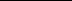 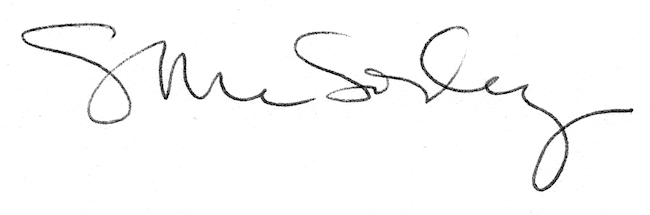 